Universitatea POLITEHNICA din BucureştiFacultatea de Ingineria şi Managementul Sistemelor TehnologiceProgramul de studii Ingineria şi managementul proceselor de sudare şi controlPROIECT DE DISERTAȚIEAutor,Absolvent ………………………………….Conducător ştiinţific,………………………………………………………….2018Departamentul  Tehnologia Materialelor și SudareStudii universitare de MasteratDomeniul Inginerie industrialăProgramul de studii Ingineria şi managementul proceselor de sudare şi controlTEMALUCRĂRII DE DISERTAȚIE..................................................................................................................................................................................................................................Autor,Absolvent …………………………Conducător ştiinţific,………………………………………………                       Decan,                                          Director de departament,    Prof. dr. ing. Cristian DOICIN                             Prof. univ. dr. ing. Gabriel IACOBESCU2018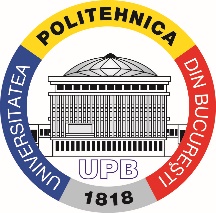 Universitatea POLITEHNICA din BucureştiFacultatea de Ingineria şi Managementul Sistemelor Tehnologice (021) 4029520, (021) 4029302/ Fax: 0213107753http://www.imst.pub.ro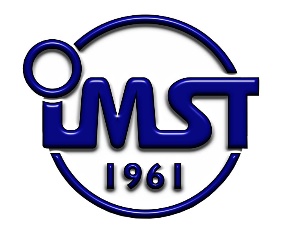 